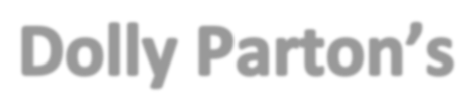 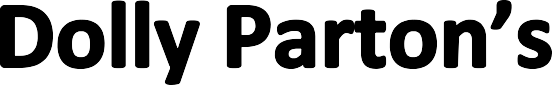 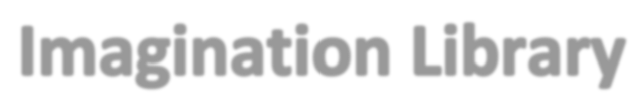 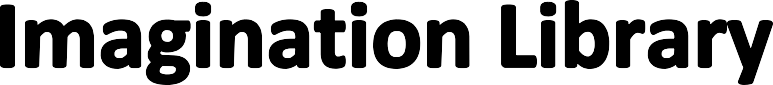 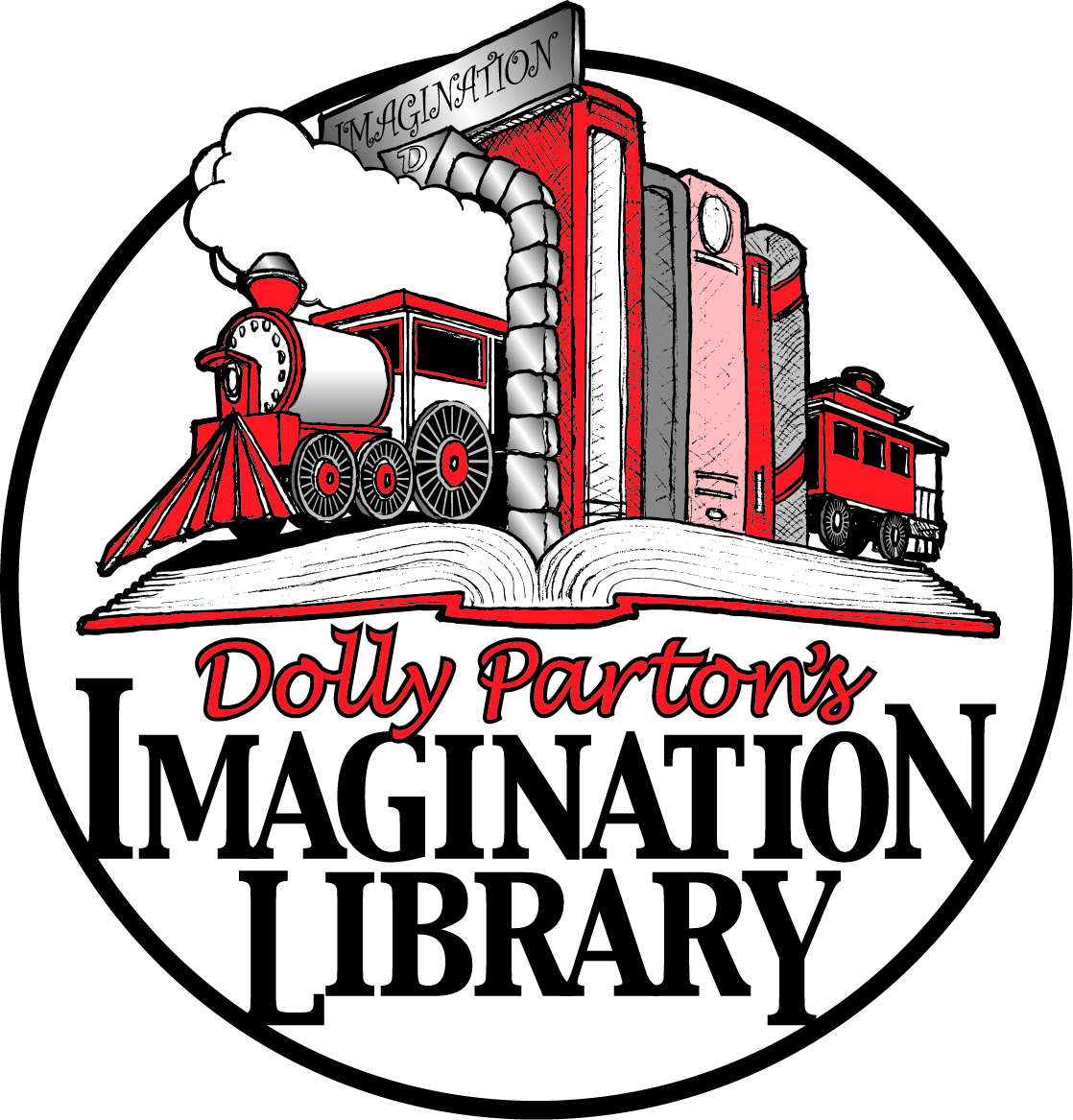 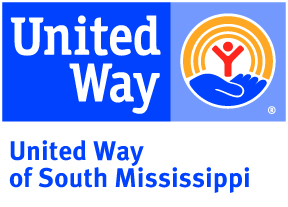 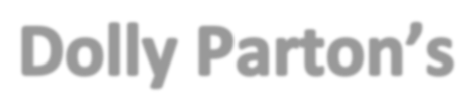 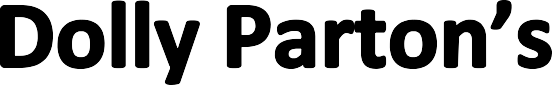 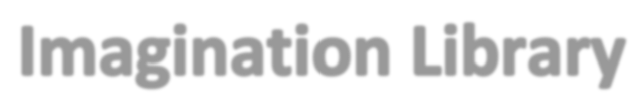 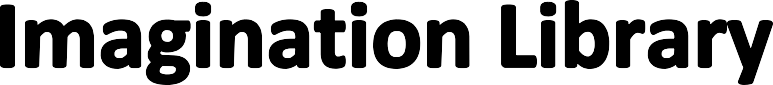 2020 Individual Sponsorship FormThrough the partnership between the United Way of South Mississippi and Dolly Parton’s Imagination Library program, we provide brand new, age- appropriate books to children ages 0-5 at no cost to families who live in Harrison, Hancock, Pearl River and Stone Counties. These books are personalized with each child’s name and mailed directly to their home to create a gifting experience that makes books exciting and encourages families to spend time enjoying books together. This is all made possible through generous donors such as yourself and we thank you for your commitment to our efforts to have children reading on grade level by the end of third grade. This wonderful program costs us $29 per child per year or $145 from birth to five years old. Please complete the sponsorship form below and either mail, email or fax to:United Way of South Mississippi, 11975 Seaway Rd. Suite B170, Gulfport, MS 39503kcaldwell@unitedwaysm.org 		Fax: (228) 896-2298Your support of this amazing program is greatly appreciated. If you have any questions, please feel free to contact us at (228) 896-2213.Child’s First and Last Name: _____________________________________________________________Parent/Guardian’s First and Last Name: ___________________________________________________Mailing Address: ______________________________________________________________________Parent/Guardian’s Phone:_____________________  Parent/Guardian’s Email: ____________________Child’s Date of Birth (Day/Month/Year): ______________________________Thank you for your generosity and commitment to providing high quality books to children in South MS!